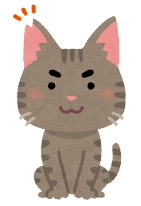 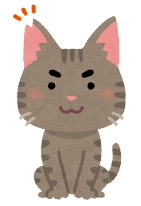 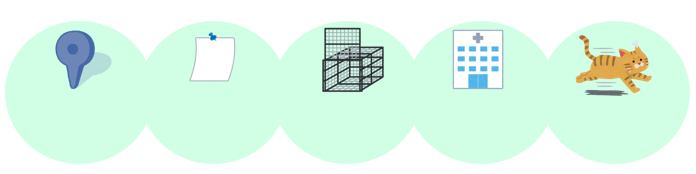 様式第１号（WEB版）　　　　　　　　　　　　　　　　　　　　　　　　　令和 　年 　月 　日野良猫の多い地域に関する情報提供票神戸市人と猫との共生推進協議会　会長　様下記のとおり、野良猫の多い地域の情報を提供します。　この申込書に記載した情報について、神戸市に提供することに同意します。※同意いただける方は□に✔を記入願います。協議会では、記入いただいた個人情報について、繁殖制限事業以外には使用しません。必要に応じて、協議会から連絡させていただくことがあります。様式第１号（WEB版）　　　　　　　　　　　　　　　　　　　　　　　　　令和 ○年 ○月 ○日野良猫の多い地域に関する情報提供票神戸市人と猫との共生推進協議会　会長　様下記のとおり、野良猫の多い地域の情報を提供します。　この申込書に記載した情報について、神戸市に提供することに同意します。※同意いただける方は□に✔を記入願います。協議会では、記入いただいた個人情報について、繁殖制限事業以外には使用しません。必要に応じて、協議会から連絡させていただくことがあります。提供者住所神戸市　　　区　　提供者 　（団体の場合）団体名　　連絡先自宅電話 078（　）　 携帯電話 　–　–　野良猫の多い地域地図があれば添付してください略図でも構いません神戸市　　　区　　※　いただいた情報は、協議会が行う繁殖制限事業の参考とさせていただきます。※　全ての地域で不妊手術を行うとは限りません。※　手術をするスケジュール等は、協議会が決定します。※　野良猫を不妊手術した後は元の場所に戻します。野良猫の数わかる範囲で記入してください　　　匹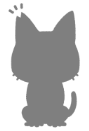 　耳先にV字カットがある猫はいますか　 いる（　　　匹）、 いない、 不明見かける時間困っていること 野良猫のふん尿、爪とぎ等で被害を受けている エサが放置されている 野良猫が急に増えたその他　　 エサやりの方を把握している　　提供者住所神戸市　○○　　区　人猫通3-1-1提供者 猫　太郎（ねこ　たろう）（団体の場合）団体名　野良猫通自治会連絡先自宅電話 078（123）4568 携帯電話 090–7777–7777野良猫の多い地域地図があれば添付してください略図でも構いません神戸市　○○　区　人猫通３丁目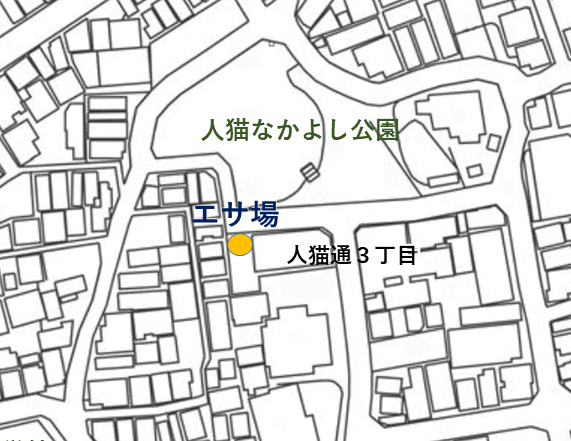 ※　いただいた情報は、協議会が行う繁殖制限事業の参考とさせていただきます。※　全ての地域で不妊手術を行うとは限りません。※　手術をするスケジュール等は、協議会が決定します。※　野良猫を不妊手術した後は元の場所に戻します。野良猫の数わかる範囲で記入してください　１０　匹　耳先にV字カットがある猫はいますか　 いる（　２　匹）、 いない、 不明見かける時間 朝７時、晩７時ごろ　困っていること 野良猫のふん尿、爪とぎ等で被害を受けている エサが放置されている 野良猫が急に増えたその他　　 エサやりの方を把握している　○丁目○番の○○さん　